PERCAKAPAN DALAM FILM “IM’PERFECT” KARYA MEIRA ANASTASIASKRIPSIOleh:FRINDAH SELAWATI PANDIANGAN NPM 191214019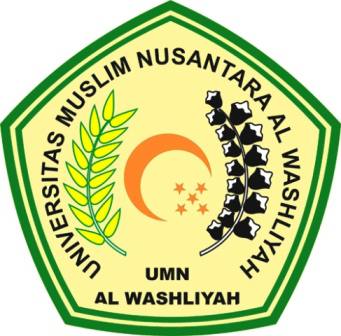 PENDIDIKAN BAHASA DAN SASTRA INDONESIAFAKULTAS KEGURUAN DAN ILMU PENDIDIKANUNIVERSITAS MUSLIM NUSANTARA AL WASHLIYAHMEDAN2023